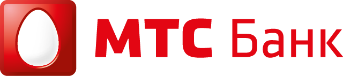 ЗАКУПОЧНАЯ ДОКУМЕНТАЦИЯ (ЗД)1. Общие положения.Все термины и определения, используемые в настоящей ЗД, трактуются в значении, приведенном в Правилах закупок, с которыми необходимо ознакомиться перед прочтением настоящей ЗД.1.2. Организатор – ПАО «МТС-Банк» - юридический адрес: Российская Федерация, 115432, г. Москва, пр-т Андропова, д.18, стр.1 (далее – Банк).2.Требования к предмету Закупки3. Состав предложения Участника. Требования к содержанию предложения.3.1. Данный раздел содержит предъявляемые Организатором требования к перечню, содержанию и оформлению Участником документов, входящих в «Состав предложения Участника».Не позднее чем через сутки без учета выходных и праздничных дней после завершения процедуры сбора коммерческих предложений на ЭТП участники направляют на электронный адрес zakupki@mtsbank.ru коммерческое предложение, подтверждающее финальную стоимость, поданную ими в ходе проведения электронных торгов на ЭТП.Предмет Закупки: по проведению открытого запроса цен на право заключения Договора на закупку «Чековой ленты для POS-терминалов для нужд ПАО «МТС-Банк»».Правила закупок ФИО контактных лиц Организатора, e-mail, телефонФИО контактных лиц Организатора, e-mail, телефонВопросы по содержанию ЗДОтветственный: Купавская ВалерияТелефон/факс: +7(495) 921-28-00 (доб. 12-290)e-mail: zakupki@mtsbank.ruДополнительный контакт: Слукина МарияТелефон/факс: +7(495) 921-28-00 (доб. 14-111)e-mail: zakupki@mtsbank.ruАдрес ЭТП «Сбербанк-АСТ»http://utp.sberbank-ast.ru/VIPНомер извещения на ЭТП «Сбербанк-АСТ»SBR028-2402120030Срок завершения приема предложений УчастниковНе позднее 13:00 (мск) 19.02.2024 г.Дата/время начала электронных торгов:14:00 (мск) 19.02.2024 г.Информация для корректного отображения информации в ходе торговНа торгах выставляется общая стоимость за 125 000 единиц Товара, согласно Спецификации. Ценовое предложение должно включать НДС (если применимо)Техническое задание Состав предложения Участника для подачи заявкиФОРМАдокументаНа бумажном носителеНа электронном носителеНа электронном носителеНа электронном носителеСостав предложения Участника для подачи заявкиФОРМАдокументаНа бумажном носителеWord/ExсelWord/Exсel.PDFДокументы, перечисленные в п.2.2. «Правила закупки»+Коммерческое предложение по форме Спецификации-+++Подтверждение соответствия обязательным требованиям к Участнику-+++Анкета УчастникаДля юридических лиц:Для ИП, СЗГ и физических лиц:---+